…/……./..…YÜKSEK İHTİSAS ÜNVERSİTESİLisansüstü Eğitim Enstitüsü Müdürlüğü’ne,DANIŞMAN ONAYIUYGUNDUR.(Unvan, Ad Soyadı, İmza)Not: Tez çalışmasına ait intihal raporunun orijinali eklenmelidir.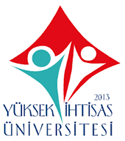 T.C.YÜKSEK İHTİSAS ÜNİVERSİTESİLİSANSÜSTÜ EĞİTİM ENSTİTÜSÜ TEZ ÇALIŞMASI ORİJİNALLİK RAPORUTez Başlığı :…………….…………………………………………………………………………………Yukarıda başlığı verilen tez çalışmamın tamamı (kapak sayfası, özetler, ana bölümler, kaynakça) aşağıdaki filtreler kullanılarak intihal programı aracılığı ile( kullanılan program belirtilmelidir) kontrol edilmiştir. Kontrol sonucunda aşağıdaki veriler elde edilmiştir:Uygulanan filtreler:Kaynaklar hariçAlıntılar dâhil5 kelimeden daha az örtüşme içeren metin kısımları hariçÇalışmamın herhangi bir intihal içermediğini; aksinin tespit edileceği muhtemel durumda doğabilecek her türlü hukuki sorumluluğu kabul ettiğimi ve yukarıda vermiş olduğum bilgilerin doğru olduğunu beyan eder, gereğini saygılarımla arz ederim.Tez Başlığı :…………….…………………………………………………………………………………Yukarıda başlığı verilen tez çalışmamın tamamı (kapak sayfası, özetler, ana bölümler, kaynakça) aşağıdaki filtreler kullanılarak intihal programı aracılığı ile( kullanılan program belirtilmelidir) kontrol edilmiştir. Kontrol sonucunda aşağıdaki veriler elde edilmiştir:Uygulanan filtreler:Kaynaklar hariçAlıntılar dâhil5 kelimeden daha az örtüşme içeren metin kısımları hariçÇalışmamın herhangi bir intihal içermediğini; aksinin tespit edileceği muhtemel durumda doğabilecek her türlü hukuki sorumluluğu kabul ettiğimi ve yukarıda vermiş olduğum bilgilerin doğru olduğunu beyan eder, gereğini saygılarımla arz ederim.Tez Başlığı :…………….…………………………………………………………………………………Yukarıda başlığı verilen tez çalışmamın tamamı (kapak sayfası, özetler, ana bölümler, kaynakça) aşağıdaki filtreler kullanılarak intihal programı aracılığı ile( kullanılan program belirtilmelidir) kontrol edilmiştir. Kontrol sonucunda aşağıdaki veriler elde edilmiştir:Uygulanan filtreler:Kaynaklar hariçAlıntılar dâhil5 kelimeden daha az örtüşme içeren metin kısımları hariçÇalışmamın herhangi bir intihal içermediğini; aksinin tespit edileceği muhtemel durumda doğabilecek her türlü hukuki sorumluluğu kabul ettiğimi ve yukarıda vermiş olduğum bilgilerin doğru olduğunu beyan eder, gereğini saygılarımla arz ederim.Ad Soyadı:İmzaÖğrenci No.:İmzaProgramı:Statüsü:  Y.Lisans          Doktora            